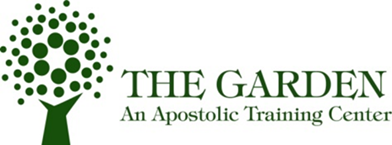 Kingdom Authority"All Authority has been given to Me." - JesusJesus is King of Kings and Lord of LordsRevelation 19:11-16Now I saw heaven opened, and behold, a white horse. And He who sat on him was called Faithful and True, and in righteousness He judges and makes war. His eyes were like a flame of fire, and on His head were many crowns. He had a name written that no one knew except Himself. He was clothed with a robe dipped in blood, and His name is called The Word of God. And the armies in heaven, clothed in fine linen, white and clean, followed Him on white horses. Now out of His mouth goes a sharp sword, that with it He should strike the nations. And He Himself will rule them with a rod of iron. He Himself treads the winepress of the fierceness and wrath of Almighty God. And He has on His robe and on His thigh a name written:KING OF KINGS AND LORD OF LORDS.John 1:1-3In the beginning was the Word, and the Word was with God, and the Word was God. He was in the beginning with God. All things were made through Him, and without Him nothing was made that was made.Colossians 1:16-18For by Him all things were created that are in heaven and that are on earth, visible and invisible, whether thrones or dominions or principalities or powers. All things were created through Him and for Him. And He is before all things, and in Him all things consist. And He is the head of the body, the church, who is the beginning, the firstborn from the dead, that in all things He may have the preeminence.Jesus saw Lucifer cast downIsaiah 14:12-15The Fall of Lucifer“How you are fallen from heaven,O Lucifer, son of the morning!How you are cut down to the ground,You who weakened the nations!For you have said in your heart:‘I will ascend into heaven,I will exalt my throne above the stars of God;I will also sit on the mount of the congregationOn the farthest sides of the north;I will ascend above the heights of the clouds,I will be like the Most High. ’Yet you shall be brought down to Sheol,To the lowest depths of the Pit.Luke 10:18-19And He said to them, “I saw Satan fall like lightning from heaven. Behold, I give you the authority to trample on serpents and scorpions, and over all the power of the enemy, and nothing shall by any means hurt you.Man's Authority Lost - Garden - Adam and EveGen. 3Failed to govern in the authority God gave them. Deception Willful sinRomans 5:12Death in AdamTherefore, just as through one man sin entered the world, and death through sin, and thus death spread to all men, because all sinned —Prince of the Power of the Air - SatanEphesians 2:1-3And you He made alive, who were dead in trespasses and sins, in which you once walked according to the course of this world, according to the prince of the power of the air, the spirit who now works in the sons of disobedience, among whom also we all once conducted ourselves in the lusts of our flesh, fulfilling the desires of the flesh and of the mind, and were by nature children of wrath, just as the others.2 Corinthians 3:14-17But their minds were blinded. For until this day the same veil remains unlifted in the reading of the Old Testament, because the veil is taken away in Christ. But even to this day, when Moses is read, a veil lies on their heart. Nevertheless when one turns to the Lord, the veil is taken away. Now the Lord is the Spirit; and where the Spirit of the Lord is, there is liberty.2 Corinthians 4:3-4But even if our gospel is veiled, it is veiled to those who are perishing, whose minds the god of this age has blinded, who do not believe, lest the light of the gospel of the glory of Christ, who is the image of God, should shine on them.Jesus under authorityJohn 5:19-20Then Jesus answered and said to them, “Most assuredly, I say to you, the Son can do nothing of Himself, but what He sees the Father do; for whatever He does, the Son also does in like manner. For the Father loves the Son, and shows Him all things that He Himself does; and He will show Him greater works than these, that you may marvel.John 5:30I can of Myself do nothing. As I hear, I judge; and My judgment is righteous, because I do not seek My own will but the will of the Father who sent Me.John 5:36But I have a greater witness than John's; for the works which the Father has given Me to finish —the very works that I do —bear witness of Me, that the Father has sent Me.John 14:28You have heard Me say to you, ‘I am going away and coming back to you. ’ If you loved Me, you would rejoice because I said, ‘I am going to the Father,’ for My Father is greater than I.Matthew 8:8-13The centurion answered and said, “Lord, I am not worthy that You should come under my roof. But only speak a word, and my servant will be healed. For I also am a man under authority, having soldiers under me. And I say to this one, ‘Go,’ and he goes; and to another, ‘Come,’ and he comes; and to my servant, ‘ Do this, ’ and he does it.”When Jesus heard it, He marveled, and said to those who followed, “Assuredly, I say to you, I have not found such great faith, not even in Israel! And I say to you that many will come from east and west, and sit down with Abraham, Isaac, and Jacob in the kingdom of heaven. But the sons of the kingdom will be cast out into outer darkness. There will be weeping and gnashing of teeth.” Then Jesus said to the centurion, “Go your way; and as you have believed, so let it be done for you.” And his servant was healed that same hour.Jesus Yielded to the Father's Will - Authority"Not my will" - A Key to spiritual authorityMatthew 6:10Your kingdom come.Your will be doneOn earth as it is in heaven.Matthew 26:39He went a little farther and fell on His face, and prayed, saying, “O My Father, if it is possible, let this cup pass from Me; nevertheless, not as I will, but as You will.”Obedience - The Result and Response of a Yielded HeartRomans 5:19For as by one man's disobedience many were made sinners, so also by one Man's obedience many will be made righteous.Hebrews 5:5-9A Priest ForeverSo also Christ did not glorify Himself to become High Priest, but it was He who said to Him:“You are My Son,Today I have begotten You.”As He also says in another place:“You are a priest foreverAccording to the order of Melchizedek”; who, in the days of His flesh, when He had offered up prayers and supplications, with vehement cries and tears to Him who was able to save Him from death, and was heard because of His godly fear, though He was a Son, yet He learned obedience by the things which He suffered. And having been perfected, He became the author of eternal salvation to all who obey Him,Jesus Taught with AuthorityMatthew 7:28-29And so it was, when Jesus had ended these sayings, that the people were astonished at His teaching, for He taught them as one having authority, and not as the scribes.Jesus Ministered with Authority	Mark 1:23-27Now there was a man in their synagogue with an unclean spirit. And he cried out, saying, “Let us alone! What have we to do with You, Jesus of Nazareth? Did You come to destroy us? I know who You are —the Holy One of God!”But Jesus rebuked him, saying, “Be quiet, and come out of him!” And when the unclean spirit had convulsed him and cried out with a loud voice, he came out of him. Then they were all amazed, so that they questioned among themselves, saying, “What is this? What new doctrine is this? For with authority He commands even the unclean spirits, and they obey Him.”Mark 4:37-41And a great windstorm arose, and the waves beat into the boat, so that it was already filling. But He was in the stern, asleep on a pillow. And they awoke Him and said to Him, “Teacher, do You not care that we are perishing?”Then He arose and rebuked the wind, and said to the sea, “Peace, be still!” And the wind ceased and there was a great calm. But He said to them, “Why are you so fearful? How is it that you have no faith?” And they feared exceedingly, and said to one another, “Who can this be, that even the wind and the sea obey Him!”Matthew 4:23-25Jesus Heals a Great MultitudeAnd Jesus went about all Galilee, teaching in their synagogues, preaching the gospel of the kingdom, and healing all kinds of sickness and all kinds of disease among the people. Then His fame went throughout all Syria; and they brought to Him all sick people who were afflicted with various diseases and torments, and those who were demon- possessed, epileptics, and paralytics; and He healed them. Great multitudes followed Him — from Galilee, and from Decapolis, Jerusalem, Judea, and beyond the Jordan.John 11:14Then Jesus said to them plainly, “Lazarus is dead.John 11:25-27Jesus said to her, “I am the resurrection and the life. He who believes in Me, though he may die, he shall live. And whoever lives and believes in Me shall never die. Do you believe this?”She said to Him, “Yes, Lord, I believe that You are the Christ, the Son of God, who is to come into the world.”John 11:38-44Then Jesus, again groaning in Himself, came to the tomb. It was a cave, and a stone lay against it. Jesus said, “Take away the stone.”Martha, the sister of him who was dead, said to Him, “Lord, by this time there is a stench, for he has been dead four days.”Jesus said to her, “Did I not say to you that if you would believe you would see the glory of God?” Then they took away the stone from the place where the dead man was lying. And Jesus lifted up His eyes and said, “Father, I thank You that You have heard Me. And I know that You always hear Me, but because of the people who are standing by I said this, that they may believe that You sent Me.” Now when He had said these things, He cried with a loud voice, “Lazarus, come forth!” And he who had died came out bound hand and foot with grave clothes, and his face was wrapped with a cloth. Jesus said to them, “Loose him, and let him go.”Jesus performed many signs and wonders and miracles in their midst.Matthew 28:16-20The Great CommissionThen the eleven disciples went away into Galilee, to the mountain which Jesus had appointed for them. When they saw Him, they worshiped Him; but some doubted.And Jesus came and spoke to them, saying, “All authority has been given to Me in heaven and on earth. Go therefore and make disciples of all the nations, baptizing them in the name of the Father and of the Son and of the Holy Spirit, teaching them to observe all things that I have commanded you; and lo, I am with you always, even to the end of the age.” Amen.Ephesians 1:20-23	which He worked in Christ when He raised Him from the dead and seated Him at His right hand in the heavenly places, far above all principality and power and might and dominion, and every name that is named, not only in this age but also in that which is to come.And He put all things under His feet, and gave Him to be head over all things to the church, which is His body, the fullness of Him who fills all in all.Yielding to the authority of Jesusand they worshipped Him........................